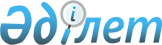 "Үйде тәрбиеленетін және оқитын мүгедек-балаларға әлеуметтік көмек туралы" әкімдіктің 2011 жылғы 23 мамырдағы № 150 қаулысының күшін жою туралыҚостанай облысы Алтынсарин ауданы әкімдігінің 2013 жылғы 17 қазандағы № 304 қаулысы      "Әкімшілік рәсімдер туралы" 2000 жылғы 27 қарашадағы Қазақстан Республикасы Заңының 8 бабы 3 тармағына сәйкес Алтынсарин ауданының әкімдігі ҚАУЛЫ ЕТЕДІ:

      1. "Үйде тәрбиеленетін және оқитын мүгедек – балаларға әлеуметтік көмек туралы" Алтынсарин ауданы әкімдігінің 2011 жылғы 23 мамырдағы № 150 қаулысының күші жойылды деп танылсын (нормативтік құқықтық актілердің мемлекеттік тіркеу Тізілімінде 2011 жылғы 17 маусымда № 9-5-126 тіркелген, 2011 жылғы 30 маусымдағы № 25 аудандық газетінде жарияланған).

      2. Осы қаулы қол қойылған күнінен бастап қолданысқа енгізіледі.


					© 2012. Қазақстан Республикасы Әділет министрлігінің «Қазақстан Республикасының Заңнама және құқықтық ақпарат институты» ШЖҚ РМК
				
      Аудан әкімінің

      міндетін атқарушы

Б. Алпысбаев
